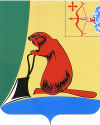 О внесении изменений в решение Тужинской районной Думы от 12.12.2008 № 36/288 В соответствии с Бюджетным кодексом Российской Федерации, на основании Устава муниципального образования Тужинский муниципальный район Тужинская районная Дума РЕШИЛА:	1. Внести в решение Тужинской районной Думы от 12.12.2008             № 36/288 (в ред. от 30.03.2015 № 55/358), которым утверждено Положение о бюджетном процессе в Тужинском муниципальном районе (далее – Положение), следующие изменения:1.1. Статью 11.1 Положения исключить.1.2. Пункты 7-10 статьи 15 Положения изложить в следующей редакции:«7) устанавливает порядок разработки, утверждения и реализации муниципальных программ;8) утверждает муниципальные программы;9) устанавливает порядок проведения и критерии оценки эффективности реализации муниципальных программ;10) принимает решение о сокращении бюджетных ассигнований на реализацию муниципальных программ или о досрочном прекращении их реализации по результатам оценки эффективности реализации указанных программ;»1.3. Пункт 11 статьи 15 Положения исключить.1.4. В части 1 статьи 18 Положения: 1.4.1. Пункт 4 исключить.1.4.2. Пункт 9 изложить в следующей редакции: «9. формирует и утверждает государственные (муниципальные) задания;»1.5. Статью 18 Положения дополнить частью 3.1 следующего содержания:«3.1) обеспечивает соблюдение получателями межбюджетных субсидий, субвенций и иных межбюджетных трансфертов, имеющих целевое назначение, а также иных субсидий и бюджетных инвестиций, определенных Бюджетным кодексом Российской Федерации, условий, целей и порядка, установленных при их предоставлении.» 1.6. Статью 21 Положения дополнить пунктом 8 следующего содержания:«8. ведет реестр закупок, осуществленных без заключения муниципальных контрактов.»1.7.Часть 1 статьи 41.1 Положения дополнить абзацем следующего содержания:«кредитные организации, осуществляющие отдельные операции с бюджетными средствами, в части соблюдения ими условий договоров (соглашений) о предоставлении средств из соответствующего бюджета бюджетной системы Российской Федерации.»2. Настоящее решение вступает в силу с момента опубликования в Бюллетене муниципальных нормативных правовых актов органов местного самоуправления Тужинского муниципального района Кировской области.Глава Тужинского района	             Л.А. ТрушковаТУЖИНСКАЯ РАЙОННАЯ ДУМАКИРОВСКОЙ ОБЛАСТИРЕШЕНИЕ